附件4开展银川市青少年科技教育志愿服务活动“筑梦科技”行动的实施方案    为深入学习宣传贯彻习近平新时代中国特色社会主义思想和党的十九大、十九届五中全会精神，鼓励和规范科技教育工作者参与科技志愿服务，推动新时代科技志愿服务制度化和常态化，按照《中国科协科普部关于进一步做好科技志愿服务有关工作的通知》（科协普函基字〔2019〕49号）的相关要求，结合银川市实际，现就在全市中小学校及科技教育机构中广泛开展科技教育志愿服务活动“筑梦科技”行动制定如下实施方案。    一、指导思想    以习近平新时代中国特色社会主义思想和党的十九大、十九届五中全会精神为指导，积极发展我市青少年科技教育志愿服务组织，进一步开展科技教育志愿服务活动，不断树立我市志愿者的良好形象，激励和引导更多的科技志愿者弘扬志愿精神，投身志愿服务事业，为美丽新银川建设贡献智慧和力量。    二、基本定义    科技志愿服务，是指科技志愿者、科技志愿服务组织为服务科技工作者、服务创新驱动发展、服务全民科学素质提高、服务党和政府科学决策，自愿、无偿向社会或者他人提供的公益性科技类服务。    科技志愿服务信息平台（以下简称平台），是中国科协指定的科技志愿者、科技志愿服务组织的注册管理平台，并通过平台来统筹指导和协调管理各级各类科技志愿服务工作。平台目前拥有两个终端，分别是微信终端（“科技志愿服务”微信公众号）和PC终端（网址：www.stvs.org.cn），各有关单位根据要求注册科技志愿服务组织，根据工作进展和各方需求开展科技志愿服务活动。    筑梦科技行动，是银川市科协联合银川市教育局实施的青少年科技教育志愿服务活动的名称，旨在为全市广大中小学校提供 “订单式”与“需求式”的科技教育志愿服务。    三、工作目标    在全市中小学校、青少年科技教育机构中开展科技志愿服务注册，旨在动员吸纳更多科技教育工作者成为科技志愿服务的倡导者、传播者、践行者，有效整合科技志愿服务组织资源，规范科技志愿服务管理体制，宣传推广科技志愿服务典型案例和典型人物。    四、工作任务    （一）宣传动员    各县（市）区科协、教育局结合工作实际采取多种办法动员引导各中小学校、青少年科技教育机构、科技工作者等注册成为科技志愿者和志愿服务组织（注册流程详见附件7）。银川市各科普示范学校、科普教育基地等开展科技创新活动的优秀单位中深入展开动员工作,力争让中小学校、青少年科技教育机构成为科技志愿服务主阵地。    （二）开展活动    各有关单位（学校）在注册成立科技志愿服务组织后，可将本单位自行组织的科技志愿服务活动上报平台，通过平台进行活动管理、宣传，也可向银川市科协申请加入银川市青少年科技教育志愿服务“筑梦科技”行动，成为“筑梦科技”行动的志愿服务组织，可以根据安排统一开展科技教育志愿服务进校园活动（详见附件4）。科技教育志愿服务活动实行资源和需求双向选择，根据青少年科技教育志愿服务活动流程（详见附件5），开展相关科技教育志愿服务活动，充分保障科技志愿服务的系统性、连续性和多样性，志愿服务结束后，下单方将派单回执返回市科协科普部（详见附件6）,市科协将联合市教育局不定期对开展科技教育志愿服务的单位进行满意度抽查。    （三）积分规则    积分分为基础积分、满意度积分、额外积分，三项积分相加总和等于本次志愿服务活动的得分。    基础积分：每次志愿服务在平台发布活动并完成的加1分；每次科技教育志愿服务活动往返里程40公里以内的积1分；40-80公里积2分；80公里以上的积3分；开展线上科技教育志愿服务活动的不享受里程积分。    满意度积分：接受科技教育志愿服务的各中小学校对参加科技教育志愿服务的“订单”进行“评单”打分，分为非常满意、满意、一般、不满意四个等次，每个等次对应积分为3、2、1、0分。    额外积分：开展科技教育志愿服务的单位在开展相关志愿服务后应及时向有关部门报送开展志愿服务活动的信息，被国家相关部委采用的每次额外加3分；省级相关部门采用的加1.5分；市级相关部门采用的加0.5分。    五、工作要求（一）各科技志愿服务组织和个人不得借此进入校园进行推销相关产品的活动，应坚持公益性，不得以营利为目的。  （二）进入学校的志愿服务组织和个人不得向学生、学校收取任何费用，做到“零收费”，也不得以任何方式转嫁志愿服务活动成本。（三）如果出现以上情况，直接取消志愿服务资格，三年内不得参与市科协和市教育局组织的任何科技教育志愿服务活动。（四）各科技志愿服务组织和个人“接单”后无故退出的扣除志愿服务积分10分，第二次退出的，一年内不得参与市科协和市教育局组织的任何科技教育志愿服务活动。    六、积分奖励    深入挖掘宣传科技志愿服务的感人事迹，每年选树表彰一批“优秀科技教育志愿者”和“优秀科技教育志愿服务队”，对服务时间较长、业绩突出、积分靠前、社会影响较大的科技志愿服务组织给予一定的补助，并颁发牌匾。对科技志愿者通报表扬并颁发证书。受到奖励的组织和个人在人才推荐、项目评审、活动承接等工作中，同等条件下优先考虑服务较好的科技志愿者和科技志愿服务组织，以增强科技教育工作者开展科技教育志愿服务的影响力和感召力，促进科技教育志愿服务行动蓬勃发展。    七、联系方式    银川市科协科普部    联 系 人：陈立胜   曹  姗    联系电话：6888605    电子邮箱：yckxpjb@163.com    银川市教育局教育二科    联 系 人：潘  雪   王  岑    联系电话：6888712  6888722银川市青少年科技教育志愿服务“筑梦科技”行动志愿服务组织申请表    填报说明：1.服务内容、服务范围和服务时长可根据实际情况多选； 2.负责人首次注册平台志愿者后，须用此手机号码注册成为科技志愿者，方能履行管理员职责。“筑梦科技”行动青少年科技教育志愿服务活动流程银川市青少年科技教育志愿服务活动“筑梦科技”行动申请表派单回执表此联由下单单位填写后将回执返回到市科协科普部“筑梦科技”行动青少年科技教育志愿服务组织注册流程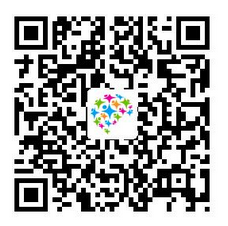 申请队伍名称申请队伍名称志愿者人数志愿者人数是否在民政部门注册是否在民政部门注册是否在民政部门注册是否在民政部门注册是否在民政部门注册负责人姓名负责人姓名是否在中科协科技志愿服务平台注册是否在中科协科技志愿服务平台注册是否在中科协科技志愿服务平台注册是否在中科协科技志愿服务平台注册是否在中科协科技志愿服务平台注册负责人职务负责人职务联系人姓名联系人姓名负责人电话负责人电话联系人电话联系人电话科技教育志愿服务内容科技教育志愿服务内容□人工智能类  □3D打印类   □科普讲座/报告类□科学实验类  □线上科普类  □航空航海科普/模型类   □其它＿＿＿＿＿＿＿＿＿＿＿＿＿＿＿＿＿＿＿＿□人工智能类  □3D打印类   □科普讲座/报告类□科学实验类  □线上科普类  □航空航海科普/模型类   □其它＿＿＿＿＿＿＿＿＿＿＿＿＿＿＿＿＿＿＿＿□人工智能类  □3D打印类   □科普讲座/报告类□科学实验类  □线上科普类  □航空航海科普/模型类   □其它＿＿＿＿＿＿＿＿＿＿＿＿＿＿＿＿＿＿＿＿□人工智能类  □3D打印类   □科普讲座/报告类□科学实验类  □线上科普类  □航空航海科普/模型类   □其它＿＿＿＿＿＿＿＿＿＿＿＿＿＿＿＿＿＿＿＿□人工智能类  □3D打印类   □科普讲座/报告类□科学实验类  □线上科普类  □航空航海科普/模型类   □其它＿＿＿＿＿＿＿＿＿＿＿＿＿＿＿＿＿＿＿＿□人工智能类  □3D打印类   □科普讲座/报告类□科学实验类  □线上科普类  □航空航海科普/模型类   □其它＿＿＿＿＿＿＿＿＿＿＿＿＿＿＿＿＿＿＿＿□人工智能类  □3D打印类   □科普讲座/报告类□科学实验类  □线上科普类  □航空航海科普/模型类   □其它＿＿＿＿＿＿＿＿＿＿＿＿＿＿＿＿＿＿＿＿志愿服务范围志愿服务范围□兴庆区□金凤区□西夏区□贺兰县□永宁县□灵武市□兴庆区□金凤区□西夏区□贺兰县□永宁县□灵武市□兴庆区□金凤区□西夏区□贺兰县□永宁县□灵武市□兴庆区□金凤区□西夏区□贺兰县□永宁县□灵武市□兴庆区□金凤区□西夏区□贺兰县□永宁县□灵武市□兴庆区□金凤区□西夏区□贺兰县□永宁县□灵武市□兴庆区□金凤区□西夏区□贺兰县□永宁县□灵武市每次服务时长每次服务时长□2小时内   □半天   □全天   □其它＿＿＿＿＿□2小时内   □半天   □全天   □其它＿＿＿＿＿□2小时内   □半天   □全天   □其它＿＿＿＿＿□2小时内   □半天   □全天   □其它＿＿＿＿＿□2小时内   □半天   □全天   □其它＿＿＿＿＿□2小时内   □半天   □全天   □其它＿＿＿＿＿□2小时内   □半天   □全天   □其它＿＿＿＿＿申请单位意见申请单位意见负责人（签字）：  单位公章                           年  月  日负责人（签字）：  单位公章                           年  月  日负责人（签字）：  单位公章                           年  月  日负责人（签字）：  单位公章                           年  月  日负责人（签字）：  单位公章                           年  月  日负责人（签字）：  单位公章                           年  月  日负责人（签字）：  单位公章                           年  月  日市科协审核意见签字：               单位公章  年  月  日签字：               单位公章  年  月  日签字：               单位公章  年  月  日市教育局审核意见市教育局审核意见签字：               单位公章  年  月  日签字：               单位公章  年  月  日签字：               单位公章  年  月  日申请单位活动负责人联系电话所需科技教育志愿服务类型□人工智能类  □3D打印类   □科普讲座/报告类□科学实验类  □线上科普类  □航空航海科普/模型类   □其它＿＿＿＿＿＿＿＿＿＿＿＿＿＿＿＿＿＿＿＿□人工智能类  □3D打印类   □科普讲座/报告类□科学实验类  □线上科普类  □航空航海科普/模型类   □其它＿＿＿＿＿＿＿＿＿＿＿＿＿＿＿＿＿＿＿＿□人工智能类  □3D打印类   □科普讲座/报告类□科学实验类  □线上科普类  □航空航海科普/模型类   □其它＿＿＿＿＿＿＿＿＿＿＿＿＿＿＿＿＿＿＿＿活动形式□线上  □线下  □线上线下相结合  □其它＿＿＿□线上  □线下  □线上线下相结合  □其它＿＿＿□线上  □线下  □线上线下相结合  □其它＿＿＿活动次数□一次  □一周一次  □一月一次  □其它＿＿＿□一次  □一周一次  □一月一次  □其它＿＿＿□一次  □一周一次  □一月一次  □其它＿＿＿活动时长□1节课  □2节课  □半天  □全天  □其它＿＿＿□1节课  □2节课  □半天  □全天  □其它＿＿＿□1节课  □2节课  □半天  □全天  □其它＿＿＿是否有意向性组织□否（需要派单）□是（组织名称：                ）□否（需要派单）□是（组织名称：                ）□否（需要派单）□是（组织名称：                ）志愿服务地点申请单位意见负责人（签字）：   单位公章                           年  月  日负责人（签字）：   单位公章                           年  月  日负责人（签字）：   单位公章                           年  月  日派单单位意见派单单位意见 □同意（单位盖章有效）    □不同意＿＿＿＿＿＿＿ □同意（单位盖章有效）    □不同意＿＿＿＿＿＿＿ □同意（单位盖章有效）    □不同意＿＿＿＿＿＿＿ □同意（单位盖章有效）    □不同意＿＿＿＿＿＿＿ □同意（单位盖章有效）    □不同意＿＿＿＿＿＿＿ □同意（单位盖章有效）    □不同意＿＿＿＿＿＿＿ □同意（单位盖章有效）    □不同意＿＿＿＿＿＿＿接单志愿服务组织名称接单志愿服务组织名称接单志愿服务组织名称 志愿服务组织负责人姓名  志愿服务组织负责人姓名  志愿服务组织负责人姓名 联系电话联系电话志愿服务类型□人工智能类□3D打印类□科普讲座/报告类□科学实验类□线上科普类 □航空航海科普/模型类□其它＿＿＿＿＿＿□人工智能类□3D打印类□科普讲座/报告类□科学实验类□线上科普类 □航空航海科普/模型类□其它＿＿＿＿＿＿□人工智能类□3D打印类□科普讲座/报告类□科学实验类□线上科普类 □航空航海科普/模型类□其它＿＿＿＿＿＿评单结果□非常满意□满意□一般□不满意□非常满意□满意□一般□不满意下单单位盖章